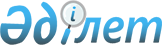 О внесении изменений в постановление Правительства Республики Казахстан от 15 апреля 2008 года № 339 "Об утверждении лимитов штатной численности министерств и иных центральных исполнительных органов с учетом численности их территориальных органов и подведомственных им государственных учреждений"Постановление Правительства Республики Казахстан от 30 декабря 2011 года № 1673

      Правительство Республики Казахстан ПОСТАНОВЛЯЕТ:



      1. Внести в постановление Правительства Республики Казахстан от 15 апреля 2008 года № 339 «Об утверждении лимитов штатной численности министерств и иных центральных исполнительных органов с учетом численности их территориальных органов и подведомственных им государственных учреждений» следующие изменения:



      в лимитах штатной численности министерств и иных центральных исполнительных органов с учетом численности их территориальных органов и подведомственных им государственных учреждений, утвержденных указанным постановлением:



      в разделе 2:



      строку:

      «                                                                    »

      изложить в следующей редакции:

      «                                                                 »;

      строку:

      «                                                                    »

      изложить в следующей редакции:

      «                                                                  »;

      строку:

      «                                                                   »

      изложить в следующей редакции:

      «                                                                   »;

      строку:

      «                                                                    »

      изложить в следующей редакции:

      «                                                                   ».

      2. Настоящее постановление вводится в действие с 1 января 2012 года.      Премьер-Министр

      Республики Казахстан                       К. Масимов
					© 2012. РГП на ПХВ «Институт законодательства и правовой информации Республики Казахстан» Министерства юстиции Республики Казахстан
				Министерство внутренних дел Республики

Казахстан с учетом его территориальных органов

и подведомственных ему государственных

учреждений, в том числе:126002Министерство внутренних дел Республики

Казахстан с учетом его территориальных органов

и подведомственных ему государственных

учреждений, в том числе:128422Государственные учреждения, подведомственные

министерству внутренних дел Республики

Казахстан, в том числе:60011Государственные учреждения, подведомственные

министерству внутренних дел Республики

Казахстан, в том числе:62431Соединения и части внутренних войск,25873Соединения и части внутренних войск,28293в том числе военнослужащие срочной службы: 10482в том числе военнослужащие срочной службы: 11682